Уважаемые коллеги!В целях реализации Стратегии государственной политики Российской Федерации в отношении российского казачества, развития молодежных казачьих движений и организаций, воспитания казачьей молодежи на героических традициях наших предков, а также популяризации изучения истории и культуры российского казачества среди населения России Всероссийское казачье общество в период с 08 по 10 декабря 2022 года проводит Всероссийскую патриотическую, общественно-просветительскую акцию «Казачий диктант-2022» (далее – Казачий диктант) на базе онлайн-платформы.Основными целями проведения Казачьего диктанта являются:- изучение истории, традиций, обычаев российского казачества;- сохранение и развитие самобытной казачьей культуры российского казачества;- популяризация изучения истории и культуры российского казачества.Задания диктанта состоят из 20 вопросов с выбором одного или нескольких ответов.По итогам проведения Казачьего диктанта правильные ответы на задания будут опубликованы на официальном сайте ВсКО (www.vsko.ru ) после 20:00 часов 10 декабря 2022 года. Участникам акции Казачий диктант предоставят электронный сертификат с указанием набранных баллов.Участие предполагает очный или онлайн формат. Участниками Казачьего диктанта могут стать жители России, независимо от уровня образования, в возрасте от 8 лет, участие является добровольным и бесплатным.Очное тестирование проходит на базе площадок проведения. Площадками проведения являются общеобразовательные организации Российской Федерации, организации дополнительного образования (клубы, дома творчества, центры внешкольной работы и т.п.). Площадки получают информационную и консультативную помощь, бланки, инструкции по порядку проведения Казачьего диктанта и итоговый протокол по заявке в электронном виде.Координатор акции от Всероссийского казачьего общества – главный специалист отдела по патриотическому воспитанию, развитию казачьего образования и традиционной казачьей культуры Булатова Марина Михайловна, тел.: 8(495)249-03-26, E-mail: patriot-vsko@mail.ru.           Для онлайн тестирования доступ к материалам будет открыт с 00.00 часов 08 декабря до 20.00 часов 10 декабря 2022 года на платформе Казачийдиктант2022.рф.Просим Вас поддержать мероприятие и довести информацию до всех заинтересованных лиц.Дополнительно прошу обеспечить информационное сопровождение и направить в департамент региональной безопасности области не позднее 15 декабря 2022 года информационную справку о количестве принявших участие в Казачьем диктанте согласно прилагаемой форме. Приложение: 1. Положение о конкурсе на 5 л. в 1 экз.2. Отчетная форма об участии на 1 л. в 1 экз.С уважением,Бушманов Ян Вячеславович(4852) 78-57-24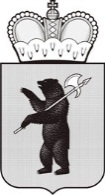 ДЕПАРТАМЕНТРЕГИОНАЛЬНОЙ БЕЗОПАСНОСТИЯРОСЛАВСКОЙ ОБЛАСТИУл. Чехова, д. 5, г. Ярославль, 150054Телефон (4852) 40-04-17Факс (4852) 20-60-66e-mail: drb@yarregion.ruОКПО 30970500, ОГРН 1117604020830ИНН / КПП 7604216566 / 760401001___14.11.2022_№_ИХ.35-5485/2022На №           от           Главам муниципальных районов и городских округовО проведении Всероссийской патриотической общественно-просветительской акции «Казачий диктант-2022»И.о. директора департаментаВ.Н. Смирнов